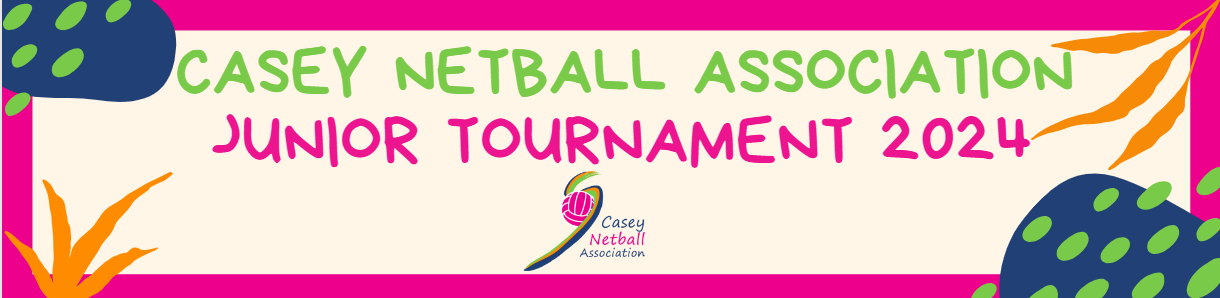 Date:                  Sunday 5th May 2024Time:                 Matches commence at 8:30amVenue:              Casey Stadium, Building 4
                           65 Berwick – Cranbourne Road,
                           Cranbourne East 3977Entry Fee:         $100 Inc GST.Sections:           13 & Under Mixed (Females and Males no restrictions) Open and Reserve Sections - Association Teams Only15 & Under Female Only Open and Reserve Sections - Association Teams Only17 & Under Female Open and Reserve Sections - Association Teams Only17 & Under Boys Open Section - Association Teams Only19 & Under Female Open and Reserve SectionEntries Close:    Sunday 21st April 2024 – unless sections are filled prior.Canteen, BBQ and First Aid facilities will be available on the day.Guidelines:Matches played according to Netball Australia RulesEach team is to provide a badged, non-playing umpire.Teams who make finals must provide an umpire.Each team is to provide a scorer. The winning team is responsible for returning the score sheet to the tournament office.ALL games will consist of 2 x7 minute halves with a straight change over at half time.Players can only play for ONE team. The first named team is to supply the game ball.Club/ Association Name: _________________________________________________________________Contact Name: __________________________        Contact Number: ______________________________Email: _________________________________________________________________________________Please fill in the sections you wish to enter:Please return this form and your payment of $100.00 (per team) to: sue@caseynetball.com.au  or teagan@caseynetball.com.au  no later than Sunday 21st April 2024 – unless sections are filled priorElectronic payments can be made to:
Casey Netball Association
BSB: 033686    Account: 243744*PLEASE REFERNCE YOUR TEAM’S NAME AND ‘CNA TOURNAMENT’.TEAM NAME:AGE GROUP:SECTION: